  В наши дни, когда педагогическая наука стремительно меняется и развивается, накопление положительного опыта имеет огромное значение для развития воспитания и обучения дошкольников. Педагогика меняется вместе со всем обществом, потому что ее основной задачей является выполнение социального заказа на образование всех уровней. Начальное обучение в детских образовательных учреждениях чрезвычайно важно, поскольку является первой ступенью в системе образования и воспитания.  Педагогическая копилка воспитателя заключается в постоянном повышении квалификации педагога, освоении им новых технологий и методик воспитания и обучения. Для этих целей используются следующие способы:Самообразование.Получение важной информации путем обмена опытом с педагогами-новаторами.В повышении уровня квалификации педагогического состава используются различные формы, включая следующие:Теоретическая, или самообразование. Здесь подбор информации осуществляется самостоятельно воспитателем по конкретной тематике, которая является важной для педагогической деятельности человека. Информация может быть почерпнута из специальной, методической и художественной литературы, из электронных источников. Самообразование – важный момент в профессиональном развитии каждого воспитателя.Практическая, или обмен опытом. Опыт практической деятельности коллег органично дополняет полученные теоретические знания и помогает создать цельную картину направления обучения, которого придерживается воспитатель.Интеграционная, или выработка собственных технологий обучения и воспитания на основании объединения теории и практики. При внедрении теории в практические занятия воспитатель может выработать собственные методики ведения преподавания и воспитания, внести важный вклад в работу всего детского образовательного учреждения.  Педагогическая копилка воспитателя ДОУ – это показатель уровня профессионального мастерства и умения применять в своей работе самообразование и заимствованный педагогический опыт. 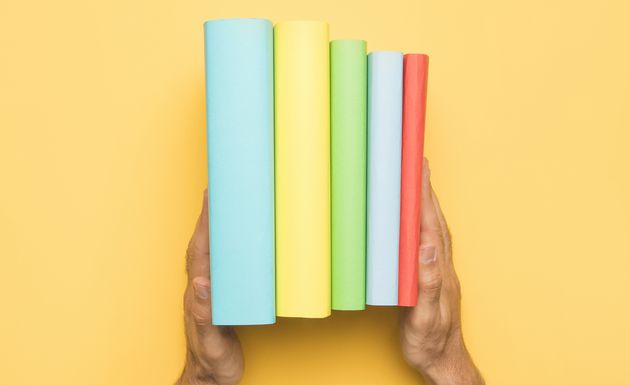 